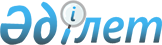 О создании товарищества с ограниченной ответственностью "Институт прикладных этнополитических исследований" и внесении изменения и дополнений в некоторые решения Правительства Республики КазахстанПостановление Правительства Республики Казахстан от 2 мая 2020 года № 262.
      Правительство Республики Казахстан ПОСТАНОВЛЯЕТ:
      1. Создать товарищество с ограниченной ответственностью "Институт прикладных этнополитических исследований" (далее – товарищество) со стопроцентным участием государства в его уставном капитале.
      2. Определить основным предметом деятельности товарищества прикладные этнополитические исследования в области межэтнических отношений.
      3. Уставный капитал товарищества сформировать за счет республиканского имущества, находящегося на балансе Министерства информации и общественного развития Республики Казахстан (далее – Министерство) согласно приложению к настоящему постановлению.
      4. Комитету государственного имущества и приватизации Министерства финансов Республики Казахстан совместно с Министерством в установленном законодательством порядке обеспечить:
      1) утверждение устава товарищества и его регистрацию в органах юстиции Республики Казахстан;
      2) передачу Министерству прав владения и пользования государственной долей участия товарищества;
      3) принятие иных мер, вытекающих из настоящего постановления.
      5. Утвердить прилагаемые изменение и дополнения, которые вносятся в некоторые решения Правительства Республики Казахстан.
      6. Настоящее постановление вводится в действие со дня его подписания. Перечень республиканского имущества, передаваемого в уставный капитал товарищества с ограниченной ответственностью "Институт прикладных этнополитических исследований Министерства информации и общественного развития Республики Казахстан" Изменение и дополнения, которые вносятся в некоторые решения Правительства Республики Казахстан
      1. В постановлении Правительства Республики Казахстан от 12 апреля 1999 года № 405 "О видах государственной собственности на государственные пакеты акций и государственные доли участия в организациях" (САПП Республики Казахстан, 1999 г., № 13, ст. 124):
      в перечне акционерных обществ и хозяйственных товариществ, государственные пакеты акций и доли участия которых остаются в республиканской собственности, утвержденном указанным постановлением:
      раздел "г. Нур-Султан" дополнить строкой, порядковый номер 21-195, следующего содержания:
      "21-195. ТОО "Институт прикладных этнополитических исследований".".
      2. В постановлении Правительства Республики Казахстан от 27 мая 1999 года № 659 "О передаче прав по владению и пользованию государственными пакетами акций и государственными долями в организациях, находящихся в республиканской собственности":
      в перечне государственных пакетов акций и государственных долей участия в организациях республиканской собственности, право владения и пользования которыми передается отраслевым министерствам и иным государственным органам, утвержденном указанным постановлением:
      раздел "Министерству общественного развития Республики Казахстан" дополнить строкой, порядковый номер 375-9-6, следующего содержания:
      "375-9-6. Товарищество с ограниченной ответственностью "Институт прикладных этнополитических исследований".".
      3. В постановлении Правительства Республики Казахстан от 15 апреля 2008 года № 339 "Об утверждении лимитов штатной численности министерств и иных центральных исполнительных органов с учетом численности их территориальных органов и подведомственных им государственных учреждений":
      в лимитах штатной численности министерств и иных центральных исполнительных органов с учетом численности их территориальных органов и подведомственных им государственных учреждений, утвержденных указанным постановлением:
      в разделе 13: 
      строку:
      "
      изложить в следующей редакции:
      "
      4. Утратил силу постановлением Правительства РК от 04.10.2023 № 866.
					© 2012. РГП на ПХВ «Институт законодательства и правовой информации Республики Казахстан» Министерства юстиции Республики Казахстан
				
      Премьер-МинистрРеспублики Казахстан 

А. Мамин
Приложение
к постановлению Правительства
Республики Казахстан
от 2 мая 2020 года № 262
№ п/п
Наименование
Единица измерения
Количество
1
Оборудование для кондиционирования
штук
3
2
Термопринтер ТОО "Seven Hills of Kazakhstan"
штук
1
3
Терминал сбора данных ТОО "Seven Hills of Kazakhstan"
штук
1
4
Машина копировальная электрографическая
штук
1Утверждены
постановлением Правительства
Республики Казахстан
от 2 мая 2020 года № 262
13
Министерство информации и общественного развития Республики Казахстан с учетом подведомственных ему государственных учреждений, в том числе:
340"
13
Министерство информации и общественного развития Республики Казахстан с учетом подведомственных ему государственных учреждений, в том числе:
386
государственные учреждения, подведомственные Министерству информации и общественного развития Республики Казахстан, в том числе:
46
1)
РГУ "Қоғамдық келісім" Министерства информации и общественного развития Республики Казахстан"
46".